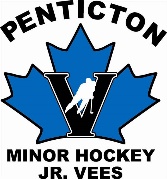 Team Name - Parent MeetingDATEA. Introduction 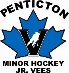 Head Coach, Assistant coach(es), Manager, Safety Person.Give a brief explanation of the importance and purpose of the meeting. B. Coaching Overview Coaching background, credentials.Coaching philosophy.Goals and objectives for the season.C. Details of Program / Expectations for Players & Parents Explain and show seasonal plan.Explain weekly practice focus/approach.Discuss technical package. (if applicable) Discuss expectations of the player & parents (Fair Play Codes)  • Time commitment (practices, games, team building, fundraising, off-ice training)• Respect for themselves, all players (own team and opposition), referees, officials, parents, etc. • Expected conduct – games, practices, locker room, events, restaurants.• Discipline Let parents participate in deciding rules of parent conduct at games, team functions, etc. D. Budget Discuss planned tournaments.Outline of expected costs & team fees.Initiate fundraising discussions – will there be a fundraiser, or will each family make a contribution? Suggestions: bingos, casinos, dinners, auctions / raffles, sponsors, etc. Extra activities – social events, photos, extra tournaments, how much extra ice time must be booked?  E. Team Apparel Discuss dress code Water bottle policy F. Expectations of the Parents / Volunteers Organize a parent’s committee to coordinate roles and responsibilities – volunteer roles are essential and each family should participate in a role.  G. Questions Allow additional questions, parent concerns, etc.Distribute materials and any forms that need parent’s attention. Set up time for next meeting. Date: _____________________